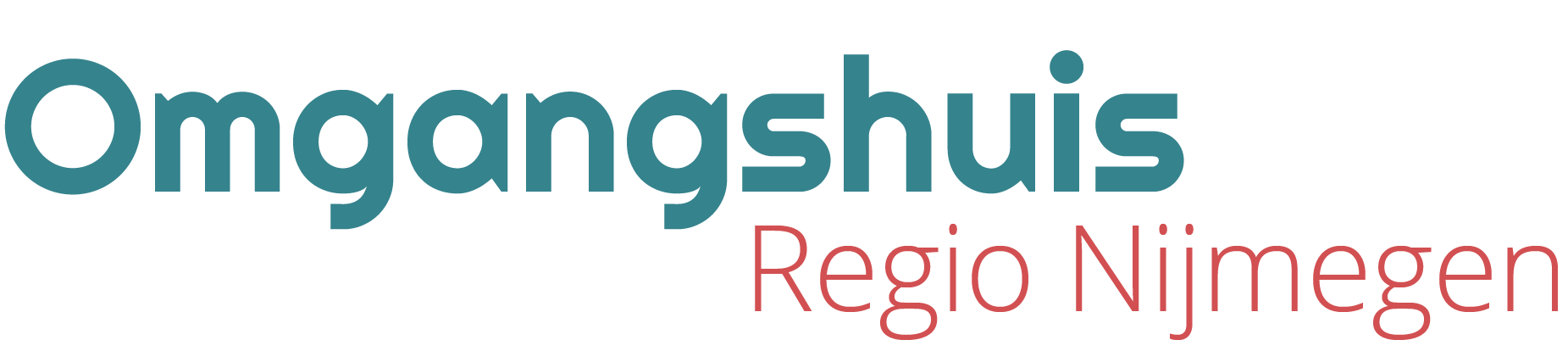 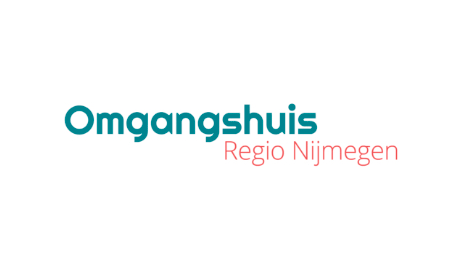 Aanmeldformulier voor vrijwilligersVoornamen en achternaam: Adres: Postcode en woonplaats: Emailadres: Telefoon: Geboortedatum: Ik ben een: Wat is je studie-/werkachtergrond? Wat motiveert je om vrijwilliger te worden bij Omgangshuis Regio Nijmegen? Geef een korte toelichting bij jouw ervaring/affiniteit met kinderen en jouw ervaring met/deskundigheid van (echt)scheiding:Hoe verwacht je dat het vrijwilligerswerk eruitziet? 	Hoeveel shifts (1 shift is 3 uur per zaterdag) wil je draaien per maand?      	   2		3                      4			Wie of wat heeft je geattendeerd op Omgangshuis Regio Nijmegen?Overige opmerkingen: